Sept Officer Board MeetingThursday, September 05, 201912:22 PM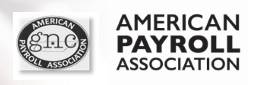 Call in number:  Conference Dial-in Number: (712) 770-4340 Participant Access Code: 734147Attendees: Bonetta Bond, FPC,  Robert Buck, CPP, Darlene Greer, CPP, Debbie Bason, CPP, Tina Pursley, Patsy Campbell, Debbie Rule, CPP, Valerie Phillips, CPP, Katya Manning, CPP, Susan Young, CPP, John Kenney, CPPOld BusinessBonetta Bond, FPC: Welcome & call meeting to order                                     September’s Monthly Meeting will be Thursday, September 19th       NPW CELEBRATION      Valerie Phillips, CPP: Approval of minutes from July and August, 2019 meetings1st -Debbie Rule, CPP, 2nd - Patsy CampbellRobert Buck, CPP: Membership UpdateRobert mentioned he would use last year's membership drive email making sure all information was up to date to send out.  In order to give everyone enough time it was decided to extend early membership through the first week in October.  Bonetta to send Robert a list of people attending the TN Statewide Conference who aren't members of the chapter.  Robert is to begin sending the membership drive email out Monday with the discount of $20 off of the regular $65 annual fee.Ekaterina Manning, CPP:  September Speaker, Larry PhillipsOctober  – Attorney from Smile DirectNovember – Bruce Buchanan, Sebelist Buchanan Law, PLLCDecember – Gary Baucom, CeridianMelinda Stewart, CPP (Reported by Bonetta Bond, FPC)   Treasury UpdateTotal deposits $860, total expenses $2,784.98 which included all the statewide expenditures, August balance $10,239.73, net balance after revenue and expenses $9,379.47Bonetta Bond, FPC: Chapter Friend and/or Chapter Member suggestions Friend – not at this timeMember - not at this time, expect to have suggestions with September being a busy monthKatya Manning, CPP CPP Study Group Update - she said everything was going well; double checked with Susan to make sure there are teachers to cover remaining classes; Bonetta reminded everyone to take pictures and document study group, NPW, etc. to get things ready to turn in for chapter of the year contest which is due the end of January.  Send everything to Bonetta.Tina Pursley—NPW Update - planning on 120 head count for goodie bags for NPW celebration at luncheon.  Not a lot of participation from companies for swag.  Tina said she hasn't really touched the budgeted money so Bonetta encouraged her to make purchases accordingly for the goodie bags.  Tina has cake ordered and balloons.  Bonetta encouraged her to have centerpieces at each table.  Patsy said we had about 70 people last year.  Bonetta inquired of John and Debbie if we could incorporate a theme for centerpieces using St. Jude as they are our charity.  Tina said she would take care of it.  Also have some who did Money Matters and sent pictures with descriptions of what they did. Also plans on purchasing gift cards once she can plan on a head count so everyone gets something.  Bonetta suggested doing some of the drawing before the speaker and the rest at the end.Darlene Greer, CPP – Government Liaison Updates - on table at luncheonDebbie Bason, CPP and John Kenney, CPP – Community Service Update - Debbie will help with any ideas; also mentioned creating a team at the Nashville St. Jude's walk/run at Nissan Stadium parking lot on September 28th to participate; cost is $10 to do the walk, $20 to do the 5K run.  John will help with advertising.  Debbie Rule inquired about a list of items needed to bring to the luncheon.  Debbie said it was on the GNC website.Debbie Rule, CPP – APA Liaison Updates - on national website have new content area percentages that go into effect Sept. 14 for FPC and CPP exams.  So the percentages have changed according to content area not drastically, but some.  APA has also reached out to states who currently don't have their own withholding form and are using the federal form as the 2020 W-4 is going to be convoluted.  Trying to see if they are going to create their own or continue to use the federal form.  More information forthcoming.  US Citizenship and Immigration Services will continue to use the current I9 form until an updated version comes out.Bonetta Bond, FPC – New BusinessUpcoming Events:APA National Events:October 31 – Preparing for Year-End and 2020Tina suggested someone speaking on the new 2020 W4 form at one of the luncheons next year.  Katya will contact the IRS representative to see if she can speak.Susan asked what needed to be sent out with the luncheon reminder email.  Bonetta suggested including the list of items needed for St. Jude.  Also a note about the membership drive beginning.Valerie asked about including the discount membership price on Paypal.  Patsy said if it wasn't on there she would have to get script from Melinda.Greater Nashville Chapter of American Payroll Association Board Members:President:              Bonetta Bond, FPCPresident Elect:          Patsy CampbellSecretary:              Valerie Phillips, CPPTreasurer:              Melinda Stewart, CPPMembership:          Robert Buck, CPPEducation:              Ekatrina Manning, CPPPublic Relations:          Susan Young, CPPAPA Liaison:          Debbie Rule, CPPGovernment Liaison:      Darlene Greer, CPPNPW:             Tina PursleyCommunity Service:      John Kenney and Debbie Bason, CPPPast-President:          Lisa Wachter, CPPMembership PeriodTotal MembersAPA MembersCPPFPCCPAJDMBAPHR/SPHRSPHR-CPSHRM-SCPADP-CPSCompanies Represented2018-201915094726 13231101